Приглашаем вступить в ряды ДНД Отдел МВД России по Усть-Катавскому городскому округу приглашает граждан вступить в народную дружину
    Уважаемые жители Усть-Катавского городского округа, приглашаем Вас вступить в ряды добровольно-народной дружины. Совместно с сотрудниками полиции члены ДНД осуществляют вечернее патрулирование улиц, участвуют в профилактических рейдах, оказывают помощь в обеспечении общественного порядка во время массовых мероприятий. В соответствии с Федеральным законом от 02.04.2014 года №44-ФЗ     "Об участии граждан в охране общественного порядка" в дружину может вступить любой гражданин с 18 лет, способный по своим деловым и личным качествам исполнять обязанности народного дружинника, не имеющий непогашенной или неснятой судимости, не привлекавшийся в течение года к административной ответственности, не состоящий на учете по поводу психического заболевания и на учете у врача-нарколога. Дружиннику выдаются удостоверение и повязка. Продолжительность смены составляет 6 часов. Официально принятому гражданину в состав добровольной народной дружины будет осуществляться оплата из расчёта 200 рублей один час. Граждане, желающие вступить в ряды добровольных народных дружин «Беркут», могут обратиться в штаб дружины по адресу: МКР-3, дом 12, 2 подъезд со стороны УКИТТ кабинет 7, либо позвонить по телефону 3-13-70 (Шарабаров Павел). Ждём сознательных, ответственных граждан, которым небезразлично спокойствие и порядок на улицах родного города.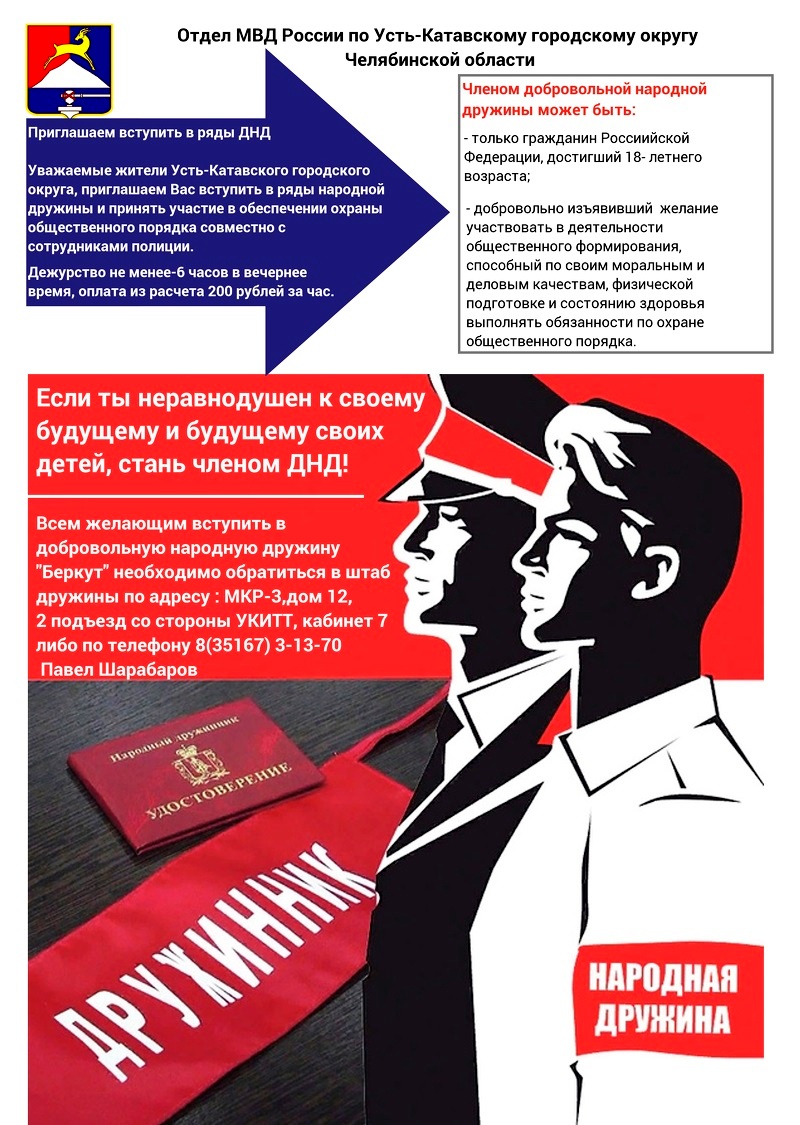 